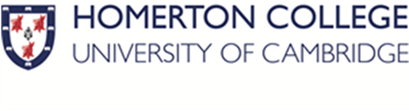 Homerton College Junior Research Fellowships – Spring 2023(Stipendiary and Non-Stipendiary)‘Research in Practice’ Fellowships in Education, Behavioural Neuroscience and Black HistoryHomerton College is proud to offer several Junior Research Fellowships (stipendiary and non-stipendiary) for outstanding researchers early in their careers.Our Junior Research Fellowships will offer the opportunity to carry out world leading independent research in a diverse and supportive academic community. A Homerton Junior Research Fellowship will enable you to meet established researchers across a range of disciplines and be part of the life of this vibrant College.Homerton is an inclusive, ambitious, and welcoming College. We embrace our status as a Cambridge College with all the expectations of excellence that that status brings and we seek to attract talent from diverse backgrounds to enhance our work. The College has always been ground-breaking: continually challenging the ideas of why, how and who we educate. We seek to host and contribute to some of the most challenging conversations in society today.For 2023, the College is proud to announce a new initiative: this year’s round of the Homerton Junior Research Fellowships Competition is a themed call for ‘Research in Practice’. The College wishes to recruit Junior Research Fellows in the three key subject areas that are listed below with a special focus on scholarship with a practical application including, but not limited to, scholar activism, social impact, and widening participation in education.Research in PracticeThe Junior Research Fellows will carry out a programme of research of their own devising that will include research-in-practice and social impact activities. The research programme will fulfil the goals of advancing the interests of the communities that are being researched and widening the impact of that research beyond the College and the University. This could involve co-producing knowledge with research participants or the creation and development of community activist archives, for example. Research in practice may also explore decolonising knowledge and the institutions that produce it in a purposeful questioning of the form and role of academic research. The research programme could also engage in investigation of the methodological, theoretical and ethical issues of scholar activism. In addition, one of the ways in which a programme of proposed research could fulfil the ‘research in practice’ mandate is to align the research agenda with the work of Homerton Changemakers. This is Homerton’s multi-disciplinary education programme that provides leadership, knowledge and skills development for students and explores some of the most pressing issues facing our world today. See www.homerton.cam.ac.uk/homerton-changemakers for further information.The Junior Research Fellowship CompetitionHomerton wishes to appoint up to two stipendiary Junior Research Fellows and up to one non-stipendiary Junior Research Fellow in the following disciplines:Black History/Black European HistoryEducationBehavioural NeuroscienceAlthough based at Homerton and likely engaged in interdisciplinary research, Fellows will be encouraged to build connections with at least one Department or Centre within the University of Cambridge.Our Junior Research Fellowships are intended for outstanding researchers early in their careers. There is no age limit, but a Junior Research Fellowship is intended to support those at an early stage in their academic careers, who will expect, in due course, to go on to hold posts in educational institutions of international standing. The College will not normally appoint Junior Research Fellows who are more than five years beyond the award of a doctorate. Applications are therefore invited from researchers who have completed no more than five years full-time doctoral research, or part-time equivalent. Exceptional circumstances will be taken into consideration.Successful candidates will be selected on the basis of research excellence and the potential to pursue their planned research at the highest level with a research in practice focusFellowship detailsJunior Research Fellows are normally appointed for a period of four years.During their tenure, JRFs have no other duties than to pursue their research, but they may if they wish, participate in College teaching or other activities. Junior Research Fellows will be full members of the College’s Governing Body and often serve on College committees.The stipend for a Junior Research Fellow on the single pay spine scale point 16 is currently £24,715 per annum. Junior Research Fellows may join the Universities Superannuation Scheme. There are also research funds available to Junior Research Fellows. The College offers up to £3000 per annum for all expenses including open access fees and other publication subventions. In addition, Junior Research Fellows will receive a non-pensionable accommodation allowance of £8400 per annum; this is taxable and subject to National Insurance contributions. Accommodation is available in College, currently at £700 per month, which will be deducted from salary. Shared Workspace in College which may be shared or individual is also available on request. A dining allowance is also included. Junior Research Fellowships may also be awarded on a non-stipendiary basis to researchers who hold another funded post-doctoral appointment in the University or recognised partner institution, expected to last 4 years. Non-stipendiary Junior Research Fellows also have access to a research fund of £3000 per annum and a dining allowance.Successful candidates will enter their Fellowships on 1 October 2023 or as soon as possible thereafterTimetableOutline applications must be submitted by 12pm local time on Wednesday 24th May 2023Stage One: Outline applications by 24th May 2023Candidates must supply the following documents at the outline stagePlease supply a covering letter that includes a personal statement outlining your reasons for applying for a Junior Research Fellowship at Homerton College. Please also include a description of not more than 3000 words summarising your research proposal and include a ‘research in practice’ statement of up to 750 wordsCurriculum vitaeStage Two: Longlisted applicants will be invited to submit work and nomination of referees by 7th June 2023Those longlisted will be invited to submit a piece of work as a writing sample (c.10,000 words) which may be a book chapter or an article, for example. This piece of work should enable readers to gauge so far as possible the nature, scope and importance of your research. More information will be supplied closer to the time.Applicants are further required to ensure that two references are submitted via email to HR@homerton.cam.ac.uk to arrive by 7th June 2023. Referees should provide the details for four readers, at least two of whom should not work at the University of Cambridge.Stage Three: Shortlisted applicants will be invited to interview in the week commencing 26th June 2023It is expected that a final decision will be made by Friday 30 June 2023How to applyPlease apply online https://app.casc.cam.ac.uk/fas_live/homjrf.aspx.  Applicants who do not have an automatic right to work in the United Kingdom should note that employment and the payment of stipend cannot commence until appropriate leave to enter or remain has been granted under the Home Office immigration rules. The College will assist the successful candidates with the application process and Certificate of Sponsorship.EnquiriesEnquiries of an academic nature may be addressed to Dr Katherine Boyle, Director of Research, by email on kvb20@cam.ac.ukEnquiries concerning the application process and the logistics of the competition or Fellowship arrangements should be addressed to HR@homerton.cam.ac.uk